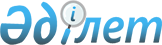 Алакөл аумағында бекітілген базалық ставкалар шегінде бірыңғай салық ставкаларын белгілеу туралы
					
			Күшін жойған
			
			
		
					Алматы облысы Алакөл аудандық мәслихатының 2009 жылғы 15 желтоқсандағы N 25-3 шешімі. Алматы облысының әділет департаменті Алакөл ауданының әділет басқармасында 2010 жылы 21 қаңтарда N 2-5-77 тіркелді. Күші жойылды - Алматы облысы Алакөл аудандық мәслихатының 2011 жылғы 19 қаңтардағы N 34-3 шешімімен

      Ескерту. Күші жойылды - Алматы облысы Алакөл аудандық мәслихатының 2011 жылғы 19 қаңтардағы N 34-3 шешімімен      Қазақстан Республикасының "Салық және бюджетке төленетін басқа да міндетті төлемдер" (Салық кодексі) кодексінің 422 бабының 2 тармағына сәйкес Алакөл аудандық мәслихаты ШЕШІМ ҚАБЫЛДАДЫ:



      1. Алакөл ауданында қызметін жүзеге асыратын салық төлеушілер үшін Алакөл аумағында бекітілген базалық ставкалар шегінде бірыңғай салық ставкалары қосымшаға сәйкес белгіленсін.



      2. Осы шешімнің орындалуын бақылау аудандық мәслихаттың экономикалық және бюджет жөніндегі тұрақты комиссиясына жүктелсін.



      3. Осы шешім алғаш ресми жарияланғаннан кейін күнтізбелік он күн өткен соң қолданысқа енгізілсін.      Аудандық мәслихат

      сессиясының төрағасы:                      Е.М. Бекбаев      Аудандық мәслихаттың

      хатшысы:                                   Б.Т. Сейрбаев

Алакөл аудандық мәслихатының

2009 жылғы 15 желтоқсандағы

"Алакөл аумағында бекітілген

базалық ставкалар шегінде

бірыңғай салық ставкаларын

белгілеу туралы"

N 25-3 шешіміне

қосымша
					© 2012. Қазақстан Республикасы Әділет министрлігінің «Қазақстан Республикасының Заңнама және құқықтық ақпарат институты» ШЖҚ РМК
				Р/сСалық салу объектісінің атауыТіркелген салықтың базалық

ставкаларының мөлшері

(айлық есептік көрсеткіш)1Бір ойыншымен ойын өткізуге

арналған ұтыссыз ойын автоматы62Біреуден артық ойыншылардың

қатысуымен ойын өткізуге

арналған ұтыссыз ойын автоматы103Ойын өткізу үшін пайдаланылатын

дербес компьютер14Ойын жолы505Карт126Бильярд үстелі10